Lawrence B. BootsApril 7, 1925 – July 20, 2000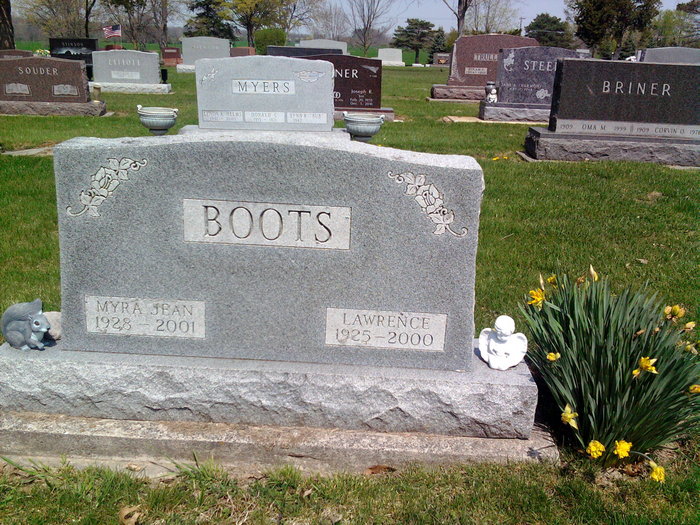 Photo by Thomas LibyLawrence B. Boots
in the Indiana, U.S., Death Certificates, 1899-2011

Name: Lawrence B. Boots
Gender: Male
Race: White
Age: 75
Marital status: Married
Birth Date: 7 Apr 1925
Birth Place: Garnett, Kansas
Death Date: 20 Jul 2000
Death Place: Ft. Wayne, Allen, Indiana, USA
Father: Oscar Boots
Mother: Edith List
Spouse: Myra Jean Kinsey
Informant: Myra Jean Boots; wife; Bluffton, Indiana
Burial: July 23, 2000; Elm Grove Cemetery; Bluffton, Indiana
